Geography Driver: Hot and Cold PlacesKey Enquiry: Why can’t a penguin live near the equator?Geography DriverSupporting the Geography DriverGeographyScienceComputingPhysical Education – Follow Real P.E.  and supplement with NC P.E. experiencesMusicNew published Music Scheme to arrive shortly but in the meantime please access https://www.bbc.co.uk/teach/ks1-music/zbcjscw for music ideas for Key Stage 1.ArtPSHEhttps://jigsawlivestcmsuk.blob.core.windows.net/umbraco-media/tpklpjuc/02-ages-5-6-jigsaw-skills-and-knowledge-progression-for-parents.pdf Religious EducationCayton CreationBegin a weather diary to add to throughout the topic.Cayton ConclusionFreeze different small world animals and try different ways of melting them i.e. salt, water and vinegar. EnglishMathematics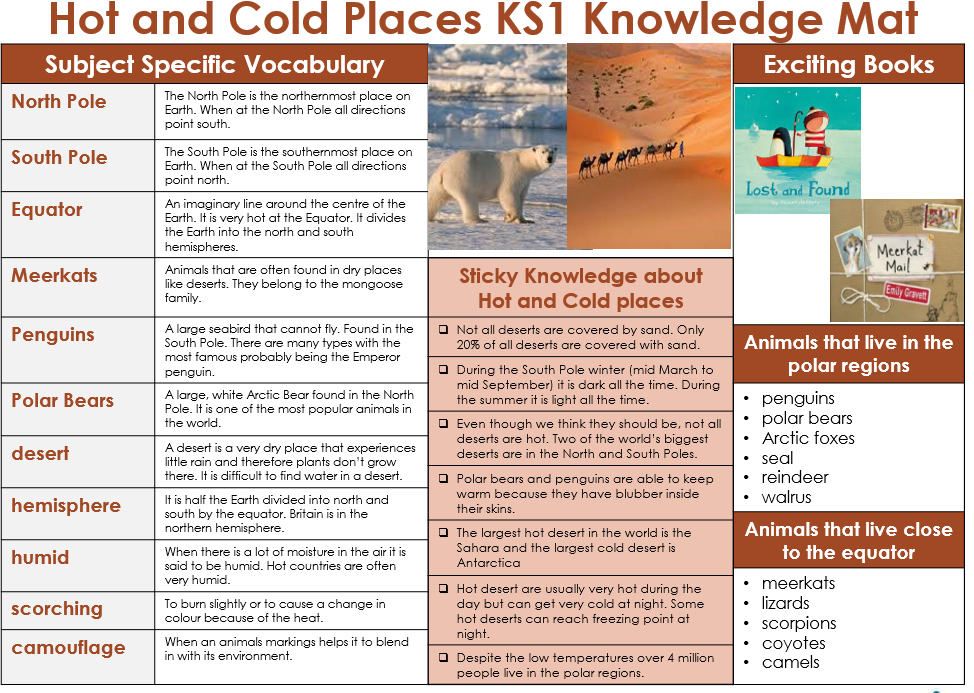 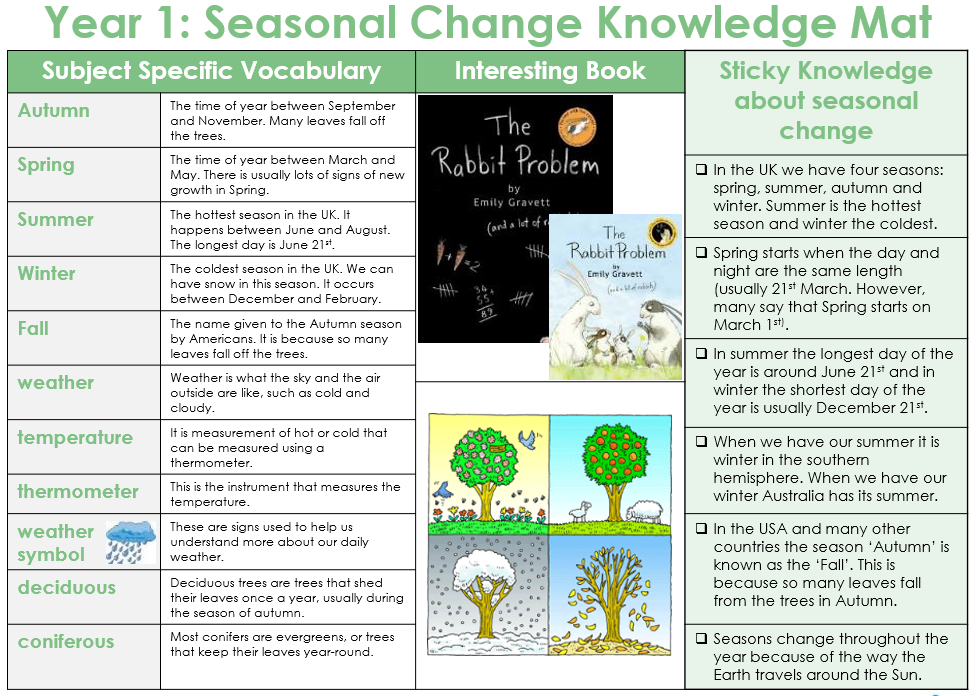 What I need the children to learnPossible learning experiencesPlace KnowledgeUnderstand geographical similarities and differences through studying the human and physical geography of a small area of the United Kingdom, and of a small area in a contrasting non-European country Know features of hot and cold places in the world Locality walk around the coastGoogle Earth other non-European countries to contrast – use key vocabulary to sort in a tableDesert/ AntarcticaLook at temperature mapping and link to animal habitats and plants found thereWhat I need the children to learnWhat I need the children to learnPossible learning experiencesHuman and Physical GeographyHuman and Physical GeographyIdentify seasonal and daily weather patterns in the United Kingdom and the location of hot and cold areas of the world in relation to the Equator and the North and South PolesUse basic geographical vocabulary to refer to: beach, cliff, coast, forest, hill, mountain, sea, ocean, river, soil, valley, vegetation, season and weather city, town, village, factory, farm, house, office, port, harbour and shopKnow which is the hottest and coldest season in the UKKnow and recognise main weather symbolsKnow the main differences between city, town and villageKnow which is the hottest and coldest season in the UKKnow and recognise main weather symbolsKnow the main differences between city, town and villageWeather charts and diariesPlotting simple temperature chartsLabel the coast/ town / countryside activitiesOwn weather forecast – record with own symbolsSeason artwork – contrasting seasonsPoster work for City/ Town/ Village requirementsWorking Scientifically  Ask questions such as:Why are flowers different colours?Why do some animals eat meat and others do not?Set up a test to see which materials keeps things warmest, know if the test has been successful and can say what has been learnedExplain to someone what has been learned from an investigation they have been involved with and draw conclusions from the answers to the questions askedMeasures (within Year 1 mathematical limits) to help find out more about the investigations undertakenWhat I need the children to learnPossible learning experiencesSeasonal ChangeThe four seasonsSeasonal weatherName the seasons and know about the type of weather in each seasonWeather reporting for each Seasonhttps://www.youtube.com/watch?v=tfAB4BXSHOA – weather song What I need the children to learnPossible learning experiencesCreate programsPupils should be taught to create and debug simple programs create, store and retrieve digital contenthttps://www.icompute-uk.com/members-area/ks1/index.html and select the Year 1 folder and then the iModel unit.IT safety -The Adventures of Smartie the Penguin. What I need the children to learnPossible learning experiencesGymnastic MovementsDeveloping balance, agility and co-ordination, and begin to apply these in a range of activities make body curled, tense, stretched and relaxedcontrol body when travelling and balancingcopy sequences and repeat themroll, curl, travel and balance in different waysBasic movements and Team GamesMaster basic movements including running, jumping, throwing and catching, as well as participate in team games, developing simple tactics for attacking and defending throw underarmthrow and kick in different waysTeach basic running, jumping, throwing, catching techniques links to Real PE 3DancePerform dances using simple movement patternsperform own dance movescopy or make up a short dancemove safely in a spaceReal P.E.Unit 3CognitiveI can understand and follow simple rules and can name some things I am good at.Nigel Carson SessionsWhat I need the children to learnPossible learning experiencesSingingPupils should be taught to use their voices expressively and creatively by singing songs and speaking chants and rhymes make different sounds with voice and with instrumentsfollow instructions about when to play and singhttps://www.bbc.co.uk/teach/school-radio/music-ks1-sun-sea-song-index/zr4x2sg play different instruments to make different weather systems.Listening and appreciatepupils should be taught to listen with concentration and understanding to a range of high-quality live and recorded music https://www.bbc.co.uk/teach/ten-pieces/classical-music-early-years/znvhrj6 say whether they like or dislike a piece of musicWhat I need the children to learnPossible learning experiencesRange of artistsStudy a range of artists, craft makers and designersdescribe what can be seen and give an opinion about the work of an artistask questions about a piece of artAdding white to light moodSeasonal change artworkCalendarAndy GoldsworthyWhat I need the children to learnPossible learning experiencesDreams & GoalsResource links from: Jigsaw • Know how to set simple goals• Know how to achieve a goal• Know how to work well with a partner• Know that tackling a challenge can stretchtheir learning• Know how to identify obstacles which makeachieving their goals difficult and work outhow to overcome them• Know when a goal has been achievedIn this Puzzle the class talk about setting simple goals, how to achieve them as well as overcoming difficulties when they try. The children learn to recognise the feelings associated with facing obstacles to achieving their goals as well as when they achieve them. They discuss partner working and how to do this well.See below for the linkWhat I need the children to learnPossible learning experiencesL1.1Who is a Christian and what do they believe?Share stories that help to show how Christians think of God e.g. the book of Jonah in the Old Testament, the lost son (Luke 15:11–32)  Describe some of the beliefs that Christians hold about God e.g. all-powerful, loving, close to every person, forgiving.  Look at art and recognise some symbols and images used to express ideas about God. Talk to Christians about what they believe about God.What I need the children to learnPossible learning experiencesCan I recognise vowel/consonant digraphs which have been taught and the sounds which they represent?Daily phonics sessions Can I recognise words with adjacent consonants?Daily phonics sessions Phonics tracker games Can I spell all Y1 common exception words correctly?Daily phonics sessions Phonics tracker gamesWeekly spelling testCan I use the joining word (conjunction) ‘and’ to  link ideas and sentences?CLPE lessons – Lost and foundCan I accurately read texts that are consistent with my developing phonic knowledge, that do not require me to use other strategies to work out words?Guided reading CLPE lessons – lost and foundCan I reread texts to build up fluency and confidence in word reading?Guided reading Individual reading books Can I understand which letters belong to  which handwriting ‘families’ (i.e. letters that are formed in similar ways) and to practise these?Handwriting 4x per week- referring to the letter families.Can I spell days of the week correctly?Provision taskWeekly spelling Can I write a simple sentence?Play the bossy verb gameWrite instructions for everyday tasks. Can I write a speech bubble?Speech bubbles for the characters in Lost and Found. What I need the children to learnPossible learning experiencesCount forwards and backwards and write numbers to 20 in numerals and words.Provision tasksNumicon and matching the words/numbersSequencing numbers Tens and ones Look at the Deans blocksUse part, part whole to support their learning. Comparing groups of objects and numbers Ordering groups of objectsCompare two groups of objects, saying when they have the same number.Use the language of 'more' and 'fewer' to compare two sets of objects. Identify and represent numbers using objects and pictorial representations including the number line, and use the language of: equal to, more than, less than (fewer), most, least.Add by counting onUse a hundred square to show counting on visually.Add by making 10Look at number bondsNumicon Number lines 